Quadrilaterals Reasoning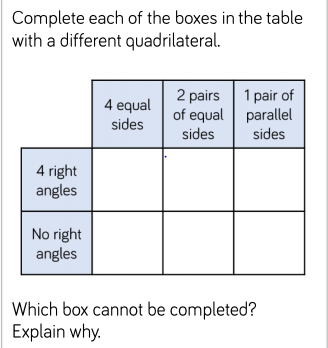 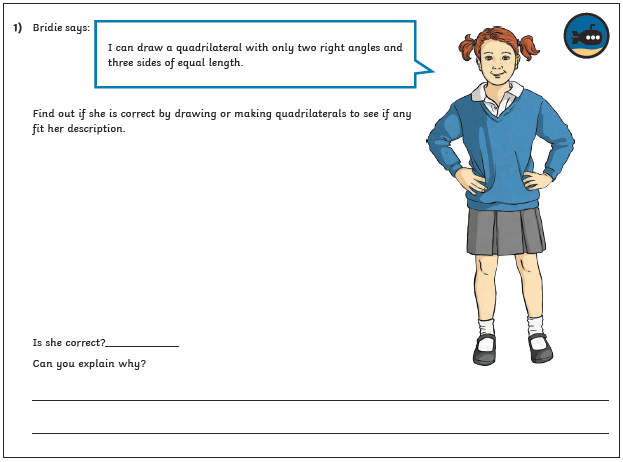 